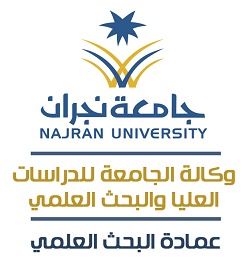 نموذج طلب إلغاء مشروع بحثياسم الباحثعنوان البحثرمز المشروع البحثياتعهــد انا الــباحـــث الرئيــس: ............................................. صاحب رمز المشروع البحثي: ............................................ بأنني ارغب في إلغاء المشروع البحثي المذكورة بياناته أعلاه في نظام إدارة المشاريع البحثية (بحثي) وأني على معرفة تامه أني لا أستحق التقدم بطلب دعم للمشاريع البحثية واحدة في حالة الموافقة على طلب إلغاء البحثالأسـبـاب: ...........................................................................                                         .................................................................                      الباحــث الرئيس: .................................          الـتاريـــــــــــــخ: .................................          الـتوقيـــــــــــــع: .................................           اتعهــد انا الــباحـــث الرئيــس: ............................................. صاحب رمز المشروع البحثي: ............................................ بأنني ارغب في إلغاء المشروع البحثي المذكورة بياناته أعلاه في نظام إدارة المشاريع البحثية (بحثي) وأني على معرفة تامه أني لا أستحق التقدم بطلب دعم للمشاريع البحثية واحدة في حالة الموافقة على طلب إلغاء البحثالأسـبـاب: ...........................................................................                                         .................................................................                      الباحــث الرئيس: .................................          الـتاريـــــــــــــخ: .................................          الـتوقيـــــــــــــع: .................................           